LAMPIRAN 1ANGKET MOTIVASI BELAJARNama				:No. Absen			:Kelas				:Hari/Tanggal 			:Aturan menjawab angket	:Pada angket ini terdapat 40 butir pertanyaan. Berilah jawaban yang benar- benar cocok dengan pilihanmu.Jawabanmu jangan dipengaruhi oleh jawaban pernyataan lain maupun teman lain.Catat	tanggapan kamu pada	lembar	jawaban yang	tersedia dengan memberikan tanda check (√) sesuai keterangan pilihan jawaban. Keterangan pilihan jawaban:SS	= Sangat  Setuju S	=  SetujuTS	= Tidak SetujuSTS	= Sangat Tidak SetujuLAMPIRAN 2ANGKET DISIPLIN SISWANama				:No. Absen			:Kelas				:Hari/Tanggal 			:Aturan menjawab angket	:Pada angket ini terdapat 40 butir pertanyaan. Berilah jawaban yang benar- benar cocok dengan pilihanmu.Jawabanmu jangan dipengaruhi oleh jawaban pernyataan lain maupun teman lain.Catat tanggapan kamu pada lembar jawaban yang tersedia dengan memberikan tanda check (√) sesuai keterangan pilihan jawaban. Keterangan pilihan jawaban:SS		= Sangat  Setuju S		=  SetujuTS		= Tidak SetujuSTS	= Sangat Tidak SetujuLAMPIRAN 3Tabel Nilai r Product MomentLAMPIRAN 4Perhitungan Uji Coba Angket Motivasi BelajarValiditas butiran angket motivasi belajar dihitung dengan rumus produch momentyaitu :Untuk menghitung validitas angket motivasi belajar, r-hitung di bandingkan dengan r-tabel pada signifikasi 5%Sebagai contoh, perhitungan koefisien kolerasi antara item no1 dengan sekor sebagai berikut :Keterangan :X = 80			Y = 3586X2 = 202			Y2 = 347980XY = 7770 			N = 38Sehingga r-hitung adalah :rxy	= 	== = =  = 0,423Rekapitulasi Hasil Uji Validitas Data Motivasi BelajarSetelah r-hitung di bandingkan dengan r-tabel pada taraf signifikasi 5% dan N=38 maka dari 40 butir angket yang di uji cobakan di nyatakan 3 butir yang tidak valid yaitu no 5, 9, 14, 31 sehingga 37 yang valid dapat digunakan untuk mengumpulkan data penelitian.LAMPIRAN 5Perhitungan Uji Coba Angket Disiplin SiswaValiditas butiran angket disiplin siswa dihitung dengan rumus produch momentyaitu :Untuk menghitung validitas angket disiplin siswa, r-hitung di bandingkan dengan r-tabel pada signifikasi 5%Sebagai contoh, perhitungan koefisien kolerasi antara item no 1 dengan sekor sebagai berikut :Keterangan :X = 96		Y = 3749X2 = 	280		Y2 = 379276XY = 9689                N = 38Sehingga r-hitung adalah :rxy	= 	== = =  = -0,1409Rekapitulasi Hasil Uji Validitas Data Disiplin SiswaSetelah r-hitung di bandingkan dengan r-tabel pada taraf signifikasi 5% dan N=38 maka dari 40 butir angket yang di uji cobakan di nyatakan 2 butir yang tidak valid yaitu no 15, 29 sehingga 33 yang valid dapat digunakan untuk mengumpulkan data penelitian.LAMPIRAN 6Tabulasi data Uji Validitas Angket Motivasi Belajar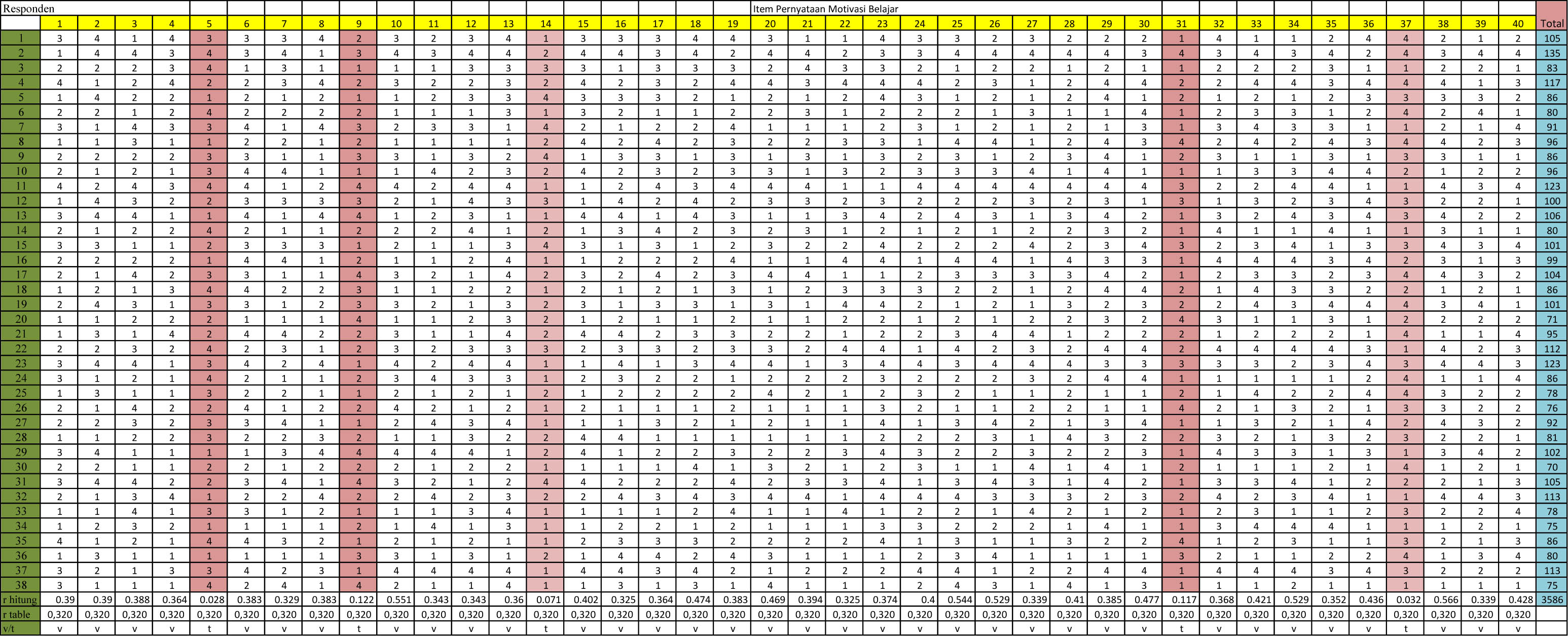 LAMPIRAN 7Tabulasi Data Uji Validitas Disiplin Siswa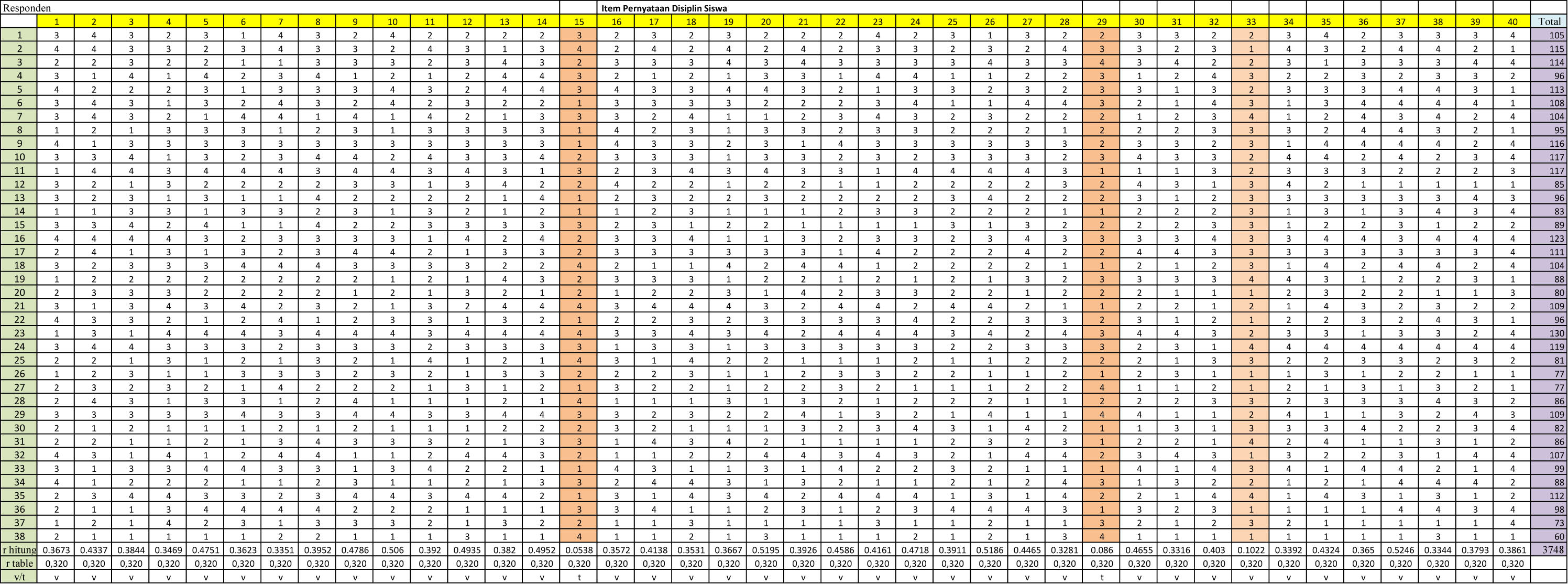 LAMPIRAN 8Perhitungan Reliabilitas Angket Motivasi BelajarReliabilitas angket motivasi belajar di hitung dengan menggunakan rumus alpha cronbach :r11= 1Keterangan :R11	: Reabilitas instrumentK	: Banyak nya butir pernyataanσb2	: Jumlah varians butirΣ2t	: Varians totalr11= 1=  (1 –  )=  (1- 168,35)= 1,117 (-168,35)= -188,046Instrumen dikatakan memiliki tingkat reliabilitas tinggi jika r11 > 0,6LAMPIRAN 9Perhitungan Reliabilitas Angket Disiplin SiswaReliabilitas angket disiplin siswa di hitung dengan menggunakan rumus alpha cronbach :r11= 1Keterangan :R11	: Reabilitas instrumentK	: Banyak nya butir pernyataanσb2	: Jumlah varians butirΣ2t	: Varians totalr11= 1=  (1 – )=  (1- 158,91)= 1,055 (-157,91)= -166,595Instrumen dikatakan memiliki tingkat reliabilitas tinggi jika r11 > 0,6LAMPIRAN 10Instrumen Penelitian Motivasi BelajarNama				:No. Absen			:Kelas				:Hari/Tanggal 			:Aturan menjawab angket	:Pada angket ini terdapat 40 butir pertanyaan. Berilah jawaban yang benar- benar cocok dengan pilihanmu.Jawabanmu jangan dipengaruhi oleh jawaban pernyataan lain maupun teman lain.Catat	tanggapan kamu pada	lembar	jawaban yang	tersedia dengan memberikan tanda check (√) sesuai keterangan pilihan jawaban. Keterangan pilihan jawaban:SS	= Sangat  Setuju S	=  SetujuTS	= Tidak SetujuSTS	= Sangat Tidak SetujuLAMPIRAN 11Instrumen Penelitian Disiplin SiswaNama				:No. Absen			:Kelas				:Hari/Tanggal 			:Aturan menjawab angket	:Pada angket ini terdapat 40 butir pertanyaan. Berilah jawaban yang benar- benar cocok dengan pilihanmu.Jawabanmu jangan dipengaruhi oleh jawaban pernyataan lain maupun teman lain.Catat	tanggapan kamu pada	lembar	jawaban yang	tersedia dengan memberikan tanda check (√) sesuai keterangan pilihan jawaban. Keterangan pilihan jawaban:SS	= Sangat  Setuju S	=  SetujuTS	= Tidak SetujuSTS	= Sangat Tidak SetujuLAMPIRAN 12Tabulasi Data Penelitian Angket Motivasi Belajar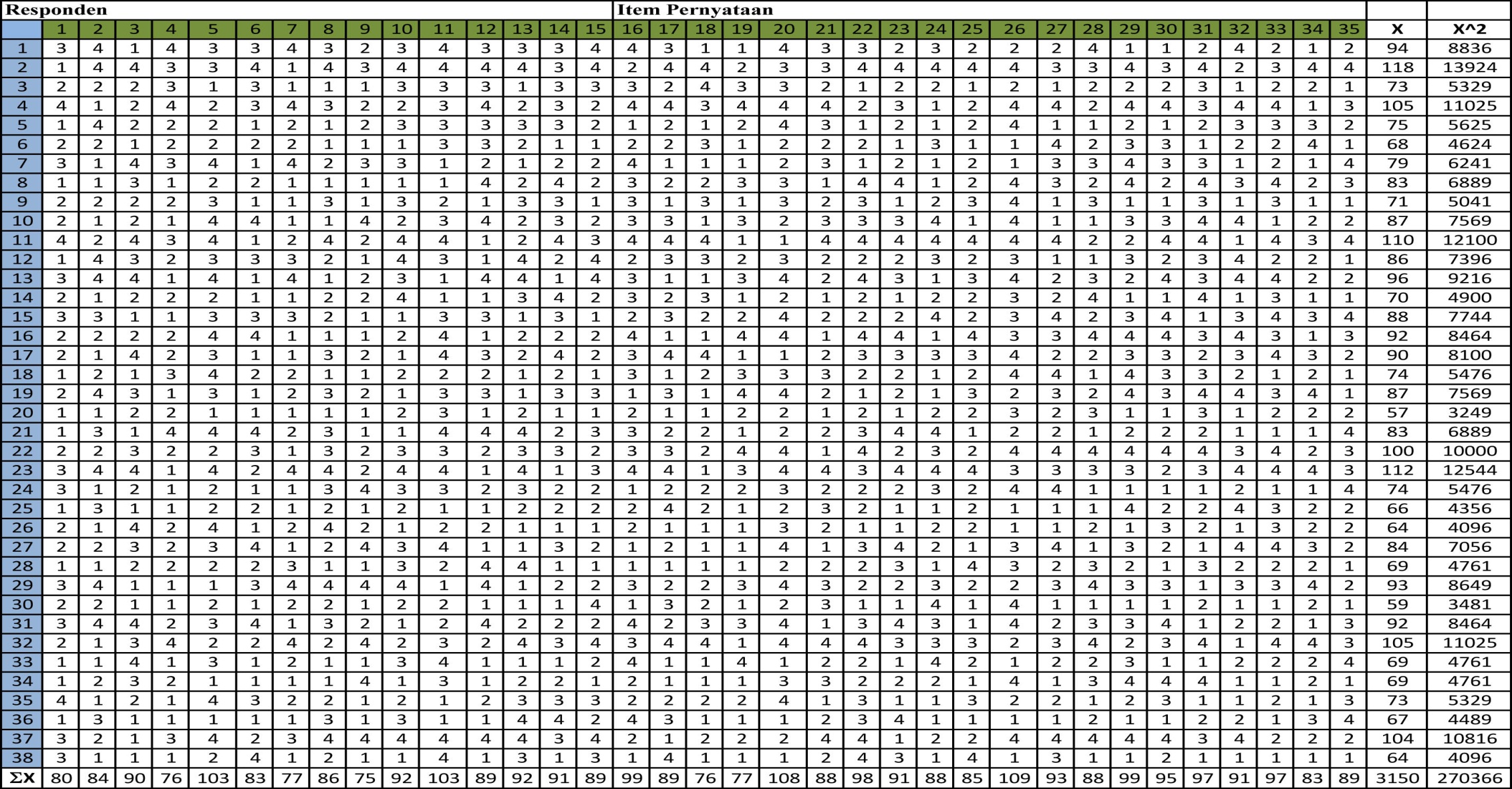 LAMPIRAN 13Tabulasi Data Penelitian Angket Disiplin Siswa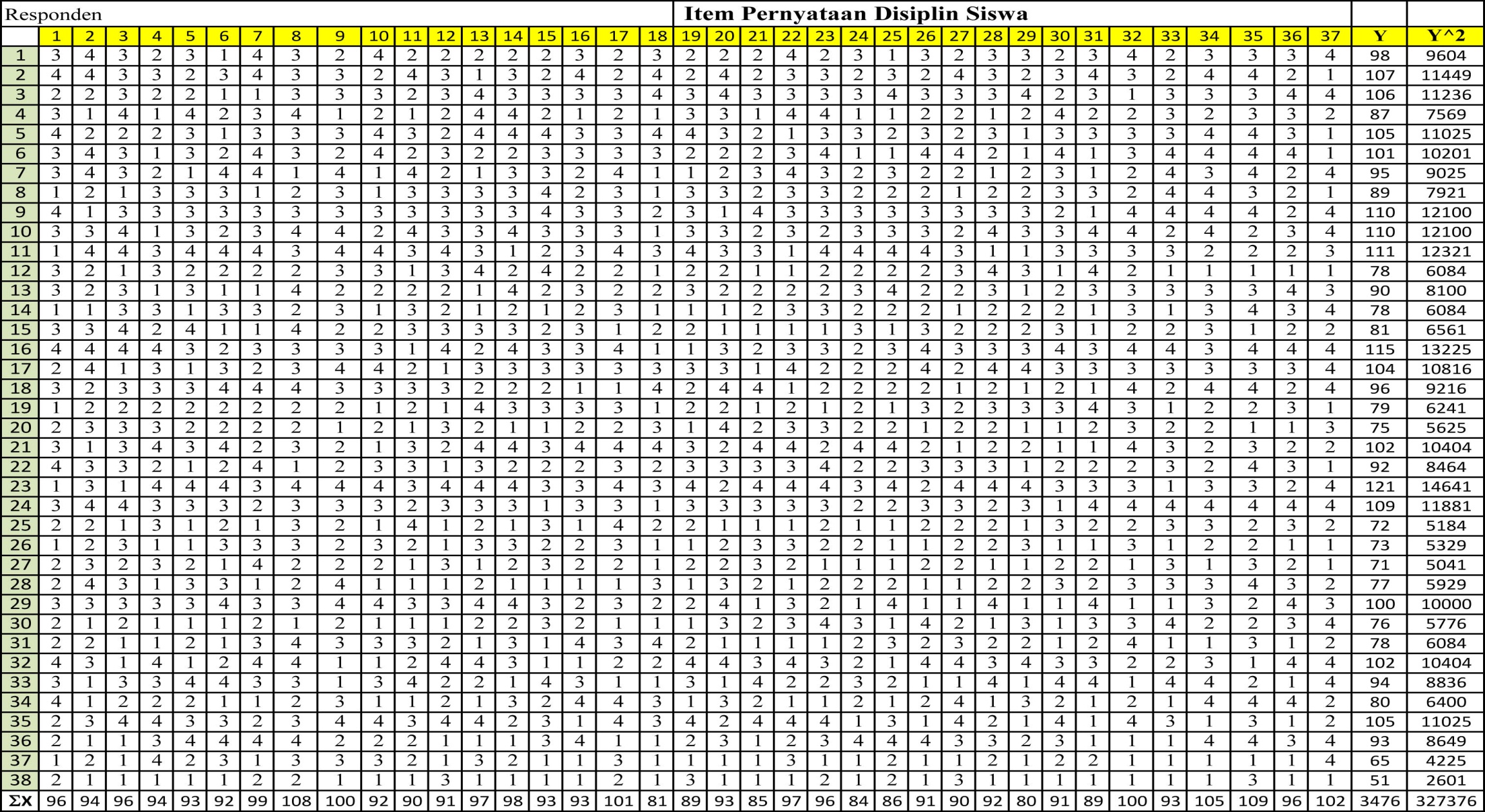 LAMPIRAN 14Sebaran Data Masing-Masing AngketLAMPIRAN 15Tabel Distribusi tTitik perentase Distribusi t (df = 1 – 40)LAMPIRAN 16Dokumentasi Penelitian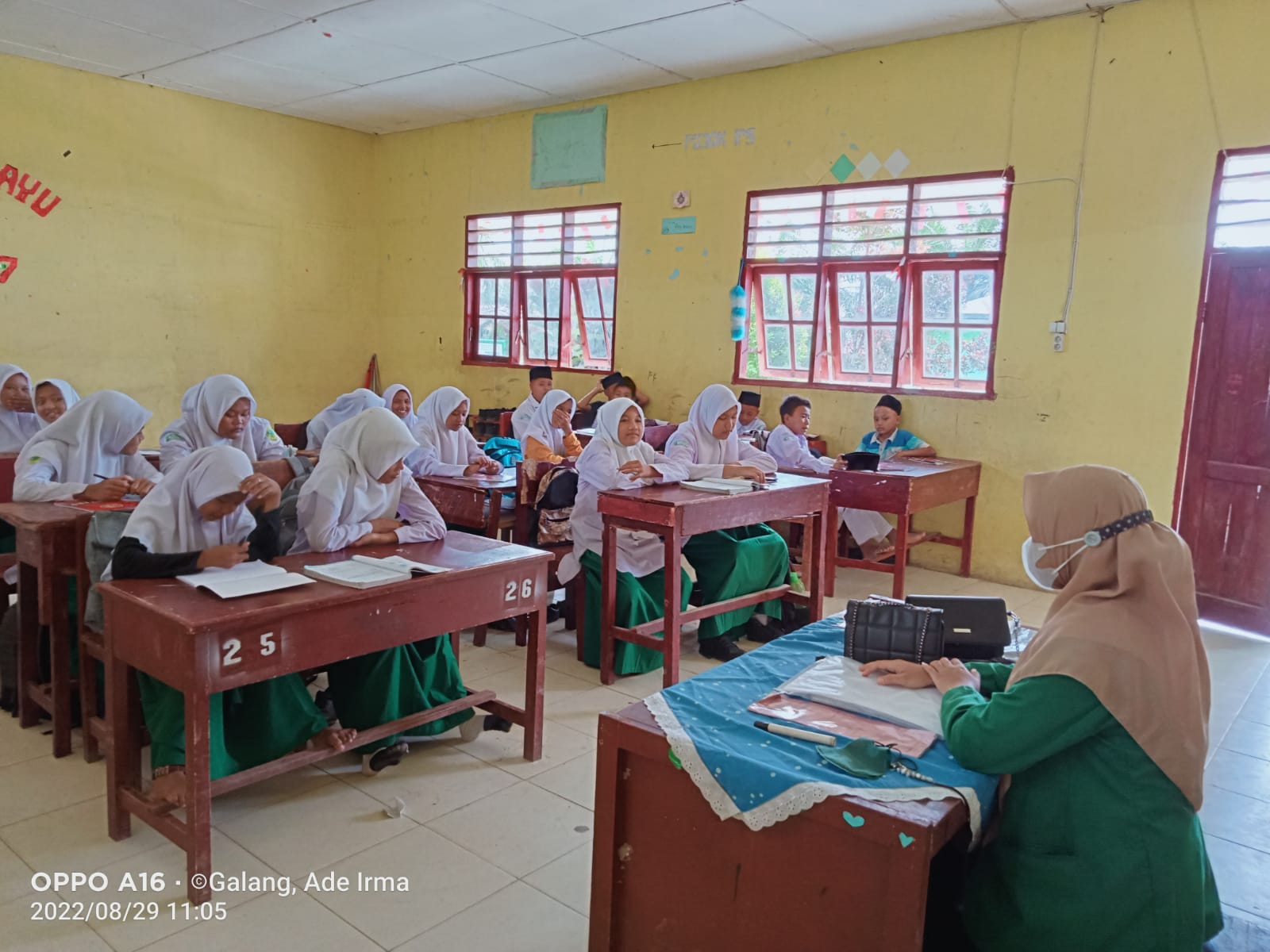 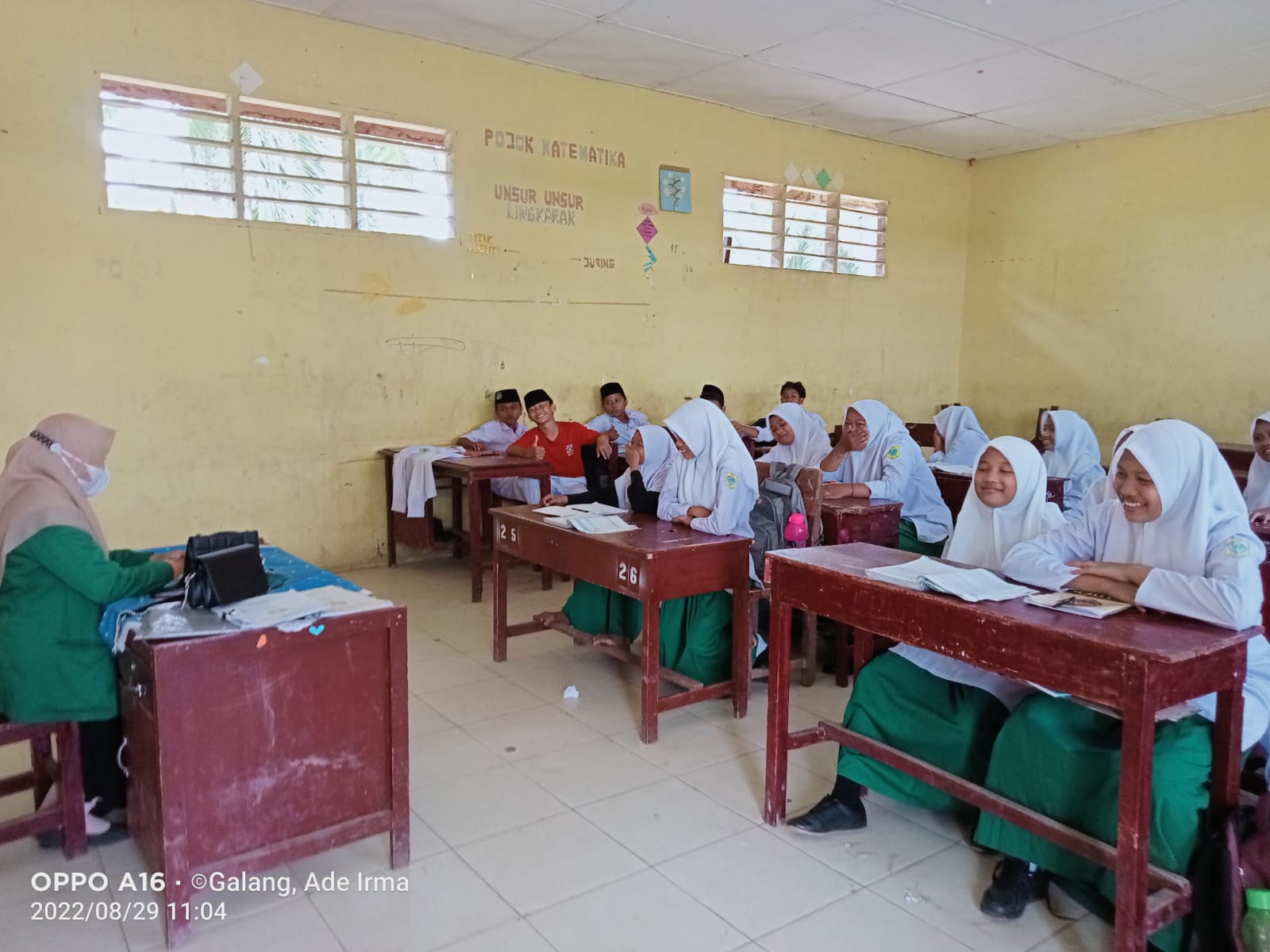 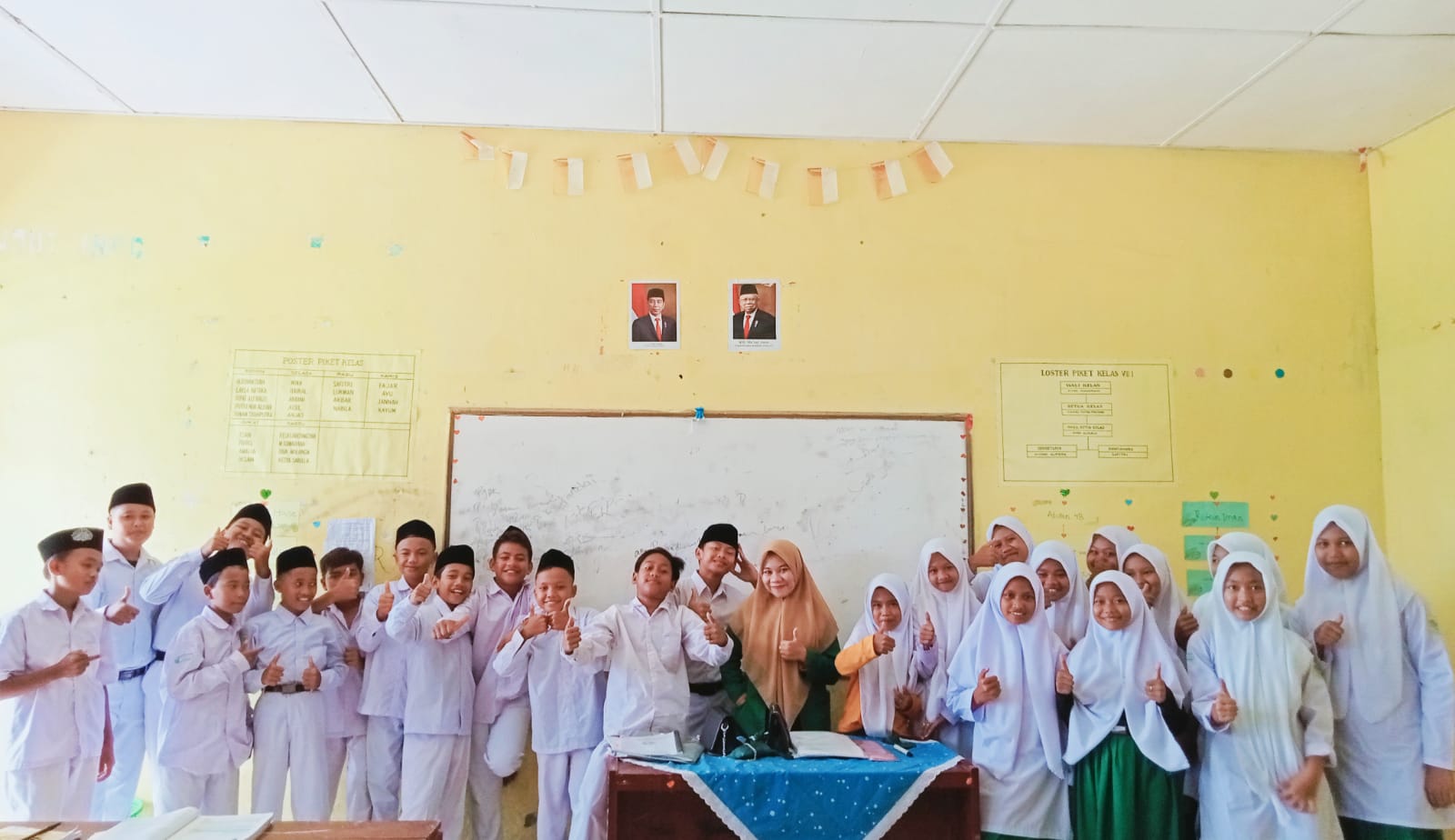 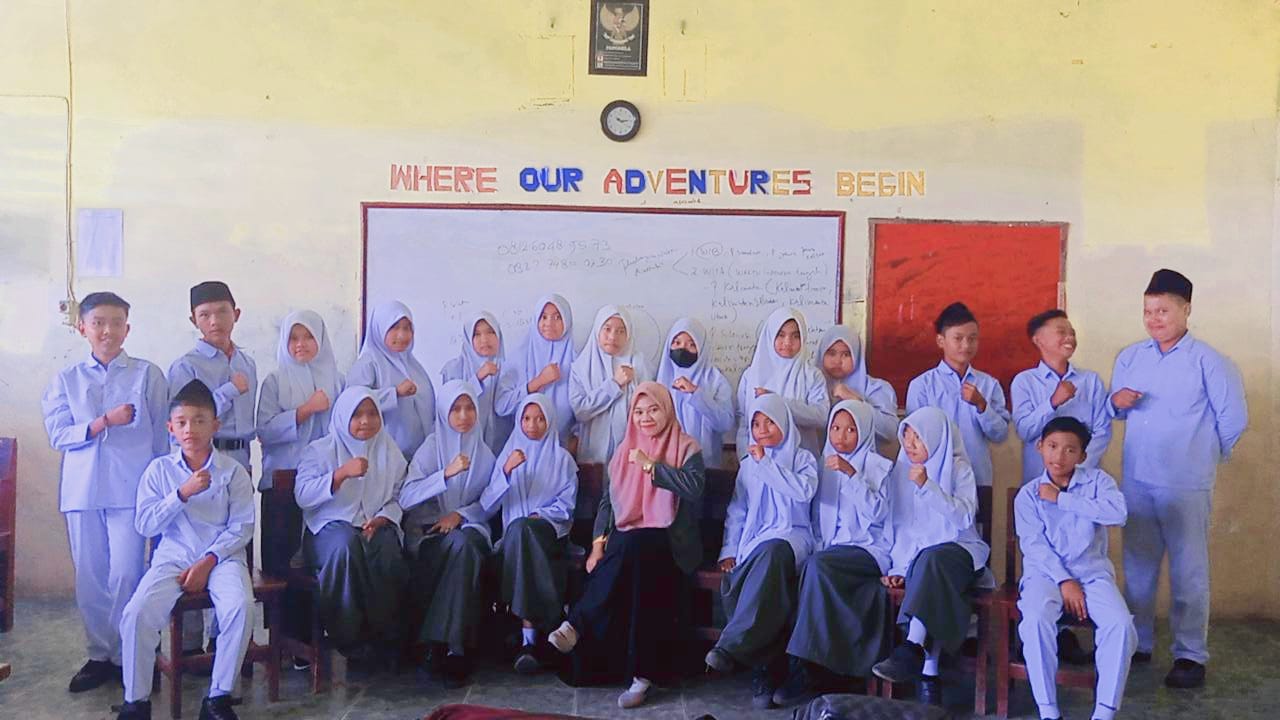 No.PernyataanPilihan JawabanPilihan JawabanPilihan JawabanPilihan JawabanNo.PernyataanSSSTSSTS1.Saya memiliki cita-cita/aspirasi yang ingin di wujudkan dalam waktu dekat.2.Saya ingin memperoleh nilai terbaik dengan bersungguh-sungguh dalam belajar.3.Saya percaya diri dalam menentukan citacita yang akan di raih.4.Saya yakin bahwa dengan belajar dapat meraih hasil belajar yang lebih baik.5.Saya ingin menjadi juara kelas.6.Saya tidak memiliki cita-cita yang ingin di wujudkan.7.Saya malas belajar sehingga nilai menjadi jelek.8.Saya kurang percaya diri dalam menentukan cita-cita.9.Saya tidak yakin dapat meraih hasil belajar yang baik.10.Saya malas belajar sehingga tidak menjadi juara kelas.11.Saya siap dalam menerima materi pelajaran yang di berikan oleh guru.12.Saya menjawab semua pertanyaan mata pelajaran dengan benar.13.Saya percaya bisa mengerjakan soal yang di berikan oleh guru.14.Saya selalu bertanya ketika guru menjelaskan materi yang di sampakan.15.Saya yakin bisa memahami setiap pelajaran yang di ajarkan oleh guru.16.Saya tidak mampu menjawab soal dengan benar yang di berikan oleh guru.17.Saya merasa tidak mampu menyelesaikan tugas pelajaran yang di berikan.18.Saya merasa putuh asah bila menghadapi kesulitan dalam belajar.19.Saya malas bertanya ketika ada pelajaran yang tidak saya mengerti.20.Saya tidak mampu menghadapi pelajaran yang sulit.21.Saya selalu sarapan pagi sebagai penambah stamina agar dalam proses belajar menjadi lancar.22.Saya selalu tidur tepat waktu agar badan menjadi vit dan belajar menjadi semangat.23.Saya belajar dalam keadaan suasana hati yang senang.24.Saya berusaha menjaga kesehatan.25.Saya tidak merasa cemas atau khawatir saat belajar.26.Saya tidak pernah menjaga kesehatan.27.Saya selalu tidur terlambat tiap malam sehingga di pagi hari menjadi tidak semangat.28.Saya belajar dalam keadaan suasana hati yang gelisah.29.Saya sering mengantuk saat belajar.30.Saya sering merasa cemas dan tidak konsentrasi saat belajar.31.Saya senang mengikuti pelajaran karena suasana kelas nyaman.32.Perhatian yang diberikan guru membuat saya semangat dalam mengikuti pembelajaran dengan baik.33.Saya senang membaca buku di perpustakaan karena ruangan nya nyaman dan bersih.34.Saya senang belajar di taman belakang rumah karena suasana nya terlihat indah35.Lingkungan masyarakat di sekitar rumah saya mendukung saya untuk belajar36.Saya tidak suka belajar di lingkungan yang ramai37.Orang tua saya acuh tak acuh terhadap kegiatan belajar di sekolah38.Kondisi kelas saya sempit dan panas39.Lingkungan di sekitar tempat tinggal saya tidak mendukung melakukan kegiatan belajar40.Teman-teman saya di rumah tidak memiliki keinginan untuk belajarNo.PernyataanPilihan JawabanPilihan JawabanPilihan JawabanPilihan Jawaban1.Saya memakai seragam sekolah sesuai aturan.SSSTSSTS2.Saya memakai kelengkapan (atribut) seragam sekolah.3.Saya datang ke sekolah tepat waktu.4.Saya mengikuti upacara bendera setiap hari senin5.Saya memakai topiketika upacara bendera.6.Saya memotong rambut/ mengenakan jilbab sesuai aturan di sekolah.7.Saya memakai kaos olahraga ketika pelajaran olahraga.8.Saya suka membawa HP ketika di sekolah.9.Saya senang merusak fasilitassekolah.10.Saya tidak berpakaian rapi (mengeluarkan baju) ketika di wilayah sekolah.11.Saya memperhatikan ketika guru menerangkan.12.Saya bertanya ketikaanda tidak paham dengan pelajaran.13.Saya senang menjawab ketika guru bertanya.14.Saya mencatat materiyang diterangkan guru.15.Saya mengerjakan soal yang di berikan oleh guru.16.Saya kurang memperhatikan ketika guru menerangkan.17.Saya tidak pernah bertanya ketika tidak paham dengan pelajaran.18.Saya tidak menjawab ketika guru memberikan pertanyaan19.Saya tidak menulis materi yang di terangkan guru20.Saya malas mengerjakan soal yang diberikan oleh guru.21.Saya mengerjakan tugas dariguru tepat waktu.22.Saya selalu mengerjakan tugas dirumah.23.Saya meminta soal ke teman ketika saya belum mengerjakan nya?24.Saya belajar di sekolah dengan sungguh-sungguh.25.Saya selalu bertanya kepada teman ketika ada tugas yang diberikan oleh guru yang tidak saya mengerti.26.Saya tidak pernah mengerjakan tugas dengan tepat waktu.27.Saya tidak pernah mengerjakan tugas28.Saya selalu meminta jawaban ke teman ketika belum mengerjakan tugas29.Saya tidak pernah belajar bersungguh-sungguh di sekolah.30.Saya tidak peduli ketika ada tugas31.Saya selalu menepati jadwal belajar yang saya buat.32.Saya belajar ketika ada waktu luang.33.Saya memilih belajar dari pada bermain di rumah.34.Saya terbiasa belajar di rumah sesuai jadwal yang saya buat.35.Saya tidak menepati jadwal belajar yang saya buat.36.Saya senang menggunakan waktu luang untuk bermain hp bukan untuk belajar.37.Saya lebih memilih bermain dari pada belajar.38.Saya tidak suka belajar sendiri di rumah karena membosankan.39.Saya sering menggunakan waktu saya untuk menonton televisi dari pada belajar.40.Saya lebih senang menghabiskan waktu untuk jalan-jalan dari pada untuk belajar di rumah.NTarafSignifTarafSignifNTarafSignifTarafSignifNTarafSignifTarafSignifN5%10%N5%10%N5%10%30,9970,999270,3810,487550,2660,34540,9500,990280,3740,478600,2540,33050,8780,959290,3670,470650,2440,31760,8110,917300,3610,463700,2350,30670,7540,874310,3550,456750,2270,29680,7070,834320,3490,449800,2200,28690,6660,798330,3440,442850,2130,278100,6320,765340,3390,436900,2070,270110,6020,735350,3340,430950,2020,263120,5760,708360,3290,4241000,1950,256130,5530,684370,3250,4181250,1760,230140,5320,661380,3200,4131500,1590,210150,5140,641390,3160,4081750,1480,194160,4970,623400,3120,4032000,1380,181170,4820,606410,3080,3983000,1130,148180,4680,590420,3040,3934000,0980,128190,4560,575430,3010,3895000,0880,115200,4440,561440,2970,3846000,0800,105210,4330,549450,2940,3807000,0740,097220,4230,537460,2910,3768000,0700,091230,4130,526470,2880,3729000,0650,086240,4040,515480,2840,36810000,0620,081250,3960,505490,2810,364260,3880,496500,2790,361Nor-hitungr-tabelKeterangan10,38990,320Valid20,38960,320Valid30,36830,320Valid40,36870,320Valid50,02780,320Tidak Valid60,38330,320Valid70,32910,320Valid80,38310,320Valid90,12190,320Tidak Valid100,55130,320Valid110,34290,320Valid120,34290,320Valid130,36040,320Valid140,07090,320Tidak Valid150,40220,320Valid160,32510,320Valid170,36430,320Valid180,4740,320Valid190,38290,320Valid200,46890,320Valid210,39370,320Valid220,32490,320Valid230,37360,320Valid240,40040,320Valid250,54440,320Valid260,52930,320Valid270,33920,320Valid280,40950,320Valid290,38540,320Valid300,47740,320Valid310,11670,320Tidak Valid320,36770,320Valid330,42050,320Valid340,52930,320Valid350,35170,320Valid360,4360,320Valid370,03540,320Tidak Valid380,56610,320Valid390,33890,320Valid400,42830,320ValidNor-hitungr-tabelKeterangan10.3670,320Valid20.4330,320Valid30.3840,320Valid40.3460,320Valid50.4750,320Valid60.3620,320Valid70.3350,320Valid80.3950,320Valid90.4790,320Valid100.5060,320Valid110.3920,320Valid120,4940,320Valid130,3820,320Valid140,4950,320Valid150,0540,320Tidak Valid160,3570,320Valid170,4140,320Valid180,3530,320Valid190,3670,320Valid200,5190,320Valid210,3930,320Valid220,4590,320Valid230,4160,320Valid240,4720,320Valid250,3910,320Valid260,5190,320Valid270,4460,320Valid280,3280,320Valid290,0860,320Tidak Valid300,4650,320Valid310,3320,320Valid320,4030,320Valid330,1020,320Tidak Valid340,3390,320Valid350,4320,320Valid 360,3650,320Valid370,5250,320Valid380,3340,320Valid390,3790,320Valid400,3860,320ValidNo.PernyataanPilihan JawabanPilihan JawabanPilihan JawabanPilihan JawabanNo.PernyataanSSSTSSTS1.Saya memiliki cita-cita/aspirasi yang ingin di wujudkan dalam waktu dekat.2.Saya ingin memperoleh nilai terbaik dengan bersungguh-sungguh dalam belajar.3.Saya percaya diri dalam menentukan citacita yang akan di raih.4.Saya yakin bahwa dengan belajar dapat meraih hasil belajar yang lebih baik.5.Saya tidak memiliki cita-cita yang ingin di wujudkan.6.Saya malas belajar sehingga nilai menjadi jelek.7.Saya kurang percaya diri dalam menentukan cita-cita.8.Saya malas belajar sehingga tidak menjadi juara kelas.9.Saya siap dalam menerima materi pelajaran yang di berikan oleh guru.10.Saya menjawab semua pertanyaan mata pelajaran dengan benar.11.Sayapercaya bisa mengerjakan soal yang di berikan oleh guru.12.Saya yakin bisa memahami setiap pelajaran yang di ajarkan oleh guru.13.Saya tidak mampu menjawab soal dengan benar yang di berikan oleh guru.14.Saya merasa tidak mampu menyelesaikan tugas pelajaran yang di berikan.15.Saya merasa putuh asah bila menghadapi kesulitan dalam belajar.16.Saya malas bertanya ketika ada pelajaran yang tidak saya mengerti.17.Saya tidak mampu menghadapi pelajaran yang sulit.18.Saya selalu sarapan pagi sebagai penambah stamina agar dalam proses belajar menjadi lancar.19.Saya selalu tidur tepat waktu agar badan menjadi vit dan belajar menjadi semangat.20.Saya belajar dalam keadaan suasana hati yang senang.21.Saya berusaha menjaga kesehatan.22.Saya tidak merasa cemas atau khawatir saat belajar.23.Sayatidak pernah menjaga kesehatan.24.Saya selalu tidur terlambat tiap malam sehingga di pagi hari menjadi tidak semangat.25.Saya belajar dalam keadaan suasana hati yang gelisah.26.Saya sering mengantuk saat belajar.27.Saya sering merasa cemas dan tidak konsentrasi saat belajar.28.Perhatian yang diberikan guru membuat saya semangat dalam mengikuti pembelajaran dengan baik.29.Saya senang membaca buku di perpustakaan karena ruangan nya nyaman dan bersih.30.Saya senang belajar di taman belakang rumah karena suasana nya terlihat indah31.Lingkungan masyarakat di sekitar rumah saya mendukung saya untuk belajar32.Saya tidak suka belajar di lingkungan yang ramai33.Kondisi kelas saya sempit dan panas34.Lingkungan di sekitar tempat tinggal saya tidak mendukung melakukan kegiatan belajar35.Teman-teman saya di rumah tidak memiliki keinginan untuk belajarNo.PernyataanPilihan JawabanPilihan JawabanPilihan JawabanPilihan Jawaban1.Saya memakai seragam sekolah sesuai aturan.SSSTSSTS2.Saya memakai kelengkapan (atribut) seragam sekolah.3.Saya datang ke sekolah tepat waktu.4.Saya mengikuti upacara bendera setiap hari senin5.Saya memakai topi ketika upacara bendera.6.Saya memotong rambut/ mengenakan jilbab sesuai aturan di sekolah.7.Saya memakai kaos olahraga ketika pelajaran olahraga.8.Saya suka membawa HP ketika di sekolah.9.Saya senang merusak fasilitas sekolah.10.Saya tidak berpakaian rapi (mengeluarkan baju) ketika di wilayah sekolah.11.Saya memperhatikan ketika guru menerangkan.12.Saya bertanya ketika anda tidak paham dengan pelajaran.13.Saya senang menjawab ketika guru bertanya.14.Saya mencatat materi yang diterangkan guru.15.Saya kurang memperhatikan ketika guru menerangkan.16.Saya tidak pernah bertanya ketika tidak paham dengan pelajaran.17.Saya tidak menjawab ketika guru memberikan pertanyaan18.Saya tidak menulis materi yang di terangkan guru19.Saya malas mengerjakan soal yang diberikan oleh guru.20.Saya mengerjakan tugas dari guru tepat waktu.21.Saya selalu mengerjakan tugas dirumah.22.Saya meminta soal ke teman ketika saya belum mengerjakan nya?23.Saya belajar di sekolah dengan sungguh-sungguh.24.Saya selalu bertanya kepada teman ketika ada tugas yang diberikan oleh guru yang tidak saya mengerti.25.Saya tidak pernah mengerjakan tugas dengan tepat waktu.26.Saya tidak pernah mengerjakan tugas27.Saya selalu meminta jawaban ke teman ketika belum mengerjakan tugas28.Saya tidak peduli ketika ada tugas29.Saya selalu menepati jadwal belajar yang saya buat.30.Saya belajar ketika ada waktu luang.31.Saya terbiasa belajar di rumah sesuai jadwal yang saya buat.32.Saya tidak menepati jadwal belajar yang saya buat.33.Saya senang menggunakan waktu luang untuk bermain hp bukan untuk belajar.34.Saya lebih memilih bermain dari pada belajar.35.Saya tidak suka belajar sendiri di rumah karena membosankan.36.Saya sering menggunakan waktu saya untuk menonton televisi dari pada belajar.37.Saya lebih senang menghabiskan waktu untuk jalan-jalan dari pada untuk belajar di rumah.No. RespondenXX2YY2XY194883698960492122118139241071144912626373532910611236773841051102587756991355755625105110257875668462410110201686877962419590257505883688989792173879715041110121007810108775691101210095701111012100111123211221012867396786084670813969216908100864014704900786084546015887744816561712816928464115132251058017908100104108169360187454769692167104198775697962416873205732497556254275218368891021040484662210010000928464920023112125441211464113552247454761091188180662566435672518447522664409673532946722784705671504159642869476177592953132993864910010000930030593481765776448431928464786084717632105110251021040410710336947619488366486346947618064005520357353291051102576653667448993864962313710410816654225676038644096512601326431502703663476327376291645Pr0.250.100.050.0250.010.0050.001df0.500.200.100.0500.020.0100.00211.000003.077686.3137512.7062031.8205263.65674318.3088420.816501.885622.919994.302656.964569.9248422.3271230.764891.637742.353363.182454.540705.8409110.2145340.740701.533212.131852.776453.746954.604097.1731850.726691.475882.015052.570583.364934.032145.8934360.717561.439761.943182.446913.142673.707435.2076370.711141.414921.894582.364622.997953.499484.7852980.706391.396821.859552.306002.896463.355394.5007990.702721.383031.833112.262162.821443.249844.29681100.699811.372181.812462.228142.763773.169274.14370110.697451.363431.795882.200992.718083.105814.02470120.695481.356221.782292.178812.681003.054543.92963130.693831.350171.770932.160372.650313.012283.85198140.692421.345031.761312.144792.624492.976843.78739150.691201.340611.753052.131452.602482.946713.73283160.690131.336761.745882.119912.583492.920783.68615170.689201.333381.739612.109822.566932.898233.64577180.688361.330391.734062.100922.552382.878443.61048190.687621.327731.729132.093022.539482.860933.57940200.686951.325341.724722.085962.527982.845343.55181210.686351.323191.720742.079612.517652.831363.52715220.685811.321241.717142.073872.508322.818763.50499230.685311.319461.713872.068662.499872.807343.48496240.684851.317841.710882.063902.492162.796943.46678250.684431.316351.708142.059542.485112.787443.45019260.684041.314971.705622.055532.478632.778713.43500270.683681.313701.703292.051832.472662.770683.42103280.683351.312531.701132.048412.467142.763263.40816290.683041.311431.699132.045232.462022.756393.39624300.682761.310421.697262.042272.457262.750003.38518310.682491.309461.695522.039512.452822.744043.37490320.682231.308571.693892.036932.448682.738483.36531330.682001.307741.692362.034522.444792.733283.35634340.681771.306951.690922.032242.441152.728393.34793350.681561.306211.689572.030112.437722.723813.34005360.681371.305511.688302.028092.434492.719483.33262370.681181.304851.687092.026192.431452.715413.32563380.681001.304231.685952.024392.428572.711563.31903390.680831.303641.684882.022692.425842.707913.31279400.680671.303081.683852.021082.423262.704463.30688